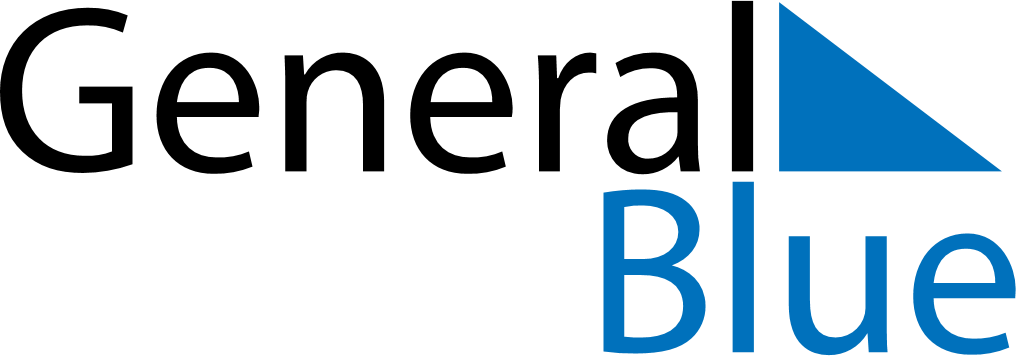 Daily PlannerJanuary 17, 2022 - January 23, 2022Daily PlannerJanuary 17, 2022 - January 23, 2022Daily PlannerJanuary 17, 2022 - January 23, 2022Daily PlannerJanuary 17, 2022 - January 23, 2022Daily PlannerJanuary 17, 2022 - January 23, 2022Daily PlannerJanuary 17, 2022 - January 23, 2022Daily Planner MondayJan 17TuesdayJan 18WednesdayJan 19ThursdayJan 20FridayJan 21 SaturdayJan 22 SundayJan 23MorningAfternoonEvening